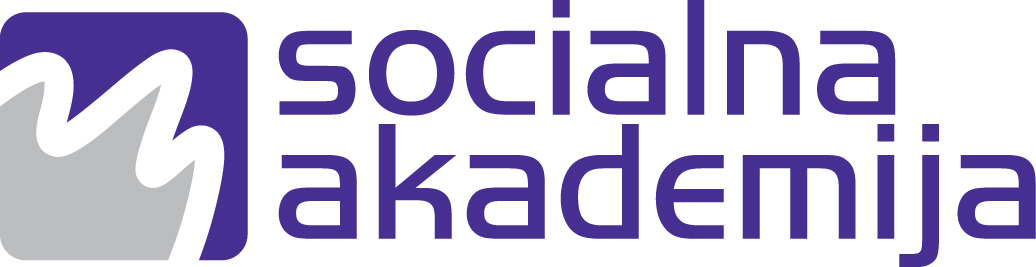 PROGRAM POLETNI FILMSKI TABOR USTVARI FILM 2014PONEDELJEK, 30.6.prihod do 10.0011.00 uvodno predavanje, oblikovanje scenarijev, formiranje skupin13.00 kosilo, prosto15.00 DELAVNICA: filmski jezik17:00 popoldanska malica17:30 DELAVNICA: spoznavanje in delo s snemalno opremo19:30 večerja21:00 pregled in dokončanje scenarijev23:00 čas za spanjeTOREK, 1.7.8:00 zajtrk9:00 SNEMANJE, malica, SNEMANJE13:00 kosilo, prosto15:00 SNEMANJE19:30 večerja20:30 evalvacija dneva21:00 ogled različnih stilov filmov, "analiza" filmov23:00 čas za spanjeSREDA, 2.7.8:00 zajtrk9:00 SNEMANJE, malica, SNEMANJE13:00 kosilo, prosto14:30 DELAVNICA montaža 15:30 MONTAŽA, malica19:30 večerja21:00 zabavni večer, pantomima, igrice...23:00 čas za spanjeČETRTEK, 3.7.8:00 zajtrk9:00 MONTAŽA, malica13:00 kosilo14:00 odhod na Bohinjsko jezero z avtobusom, kopanje19:00 PREMIERA, vabljeni staršiOdhod